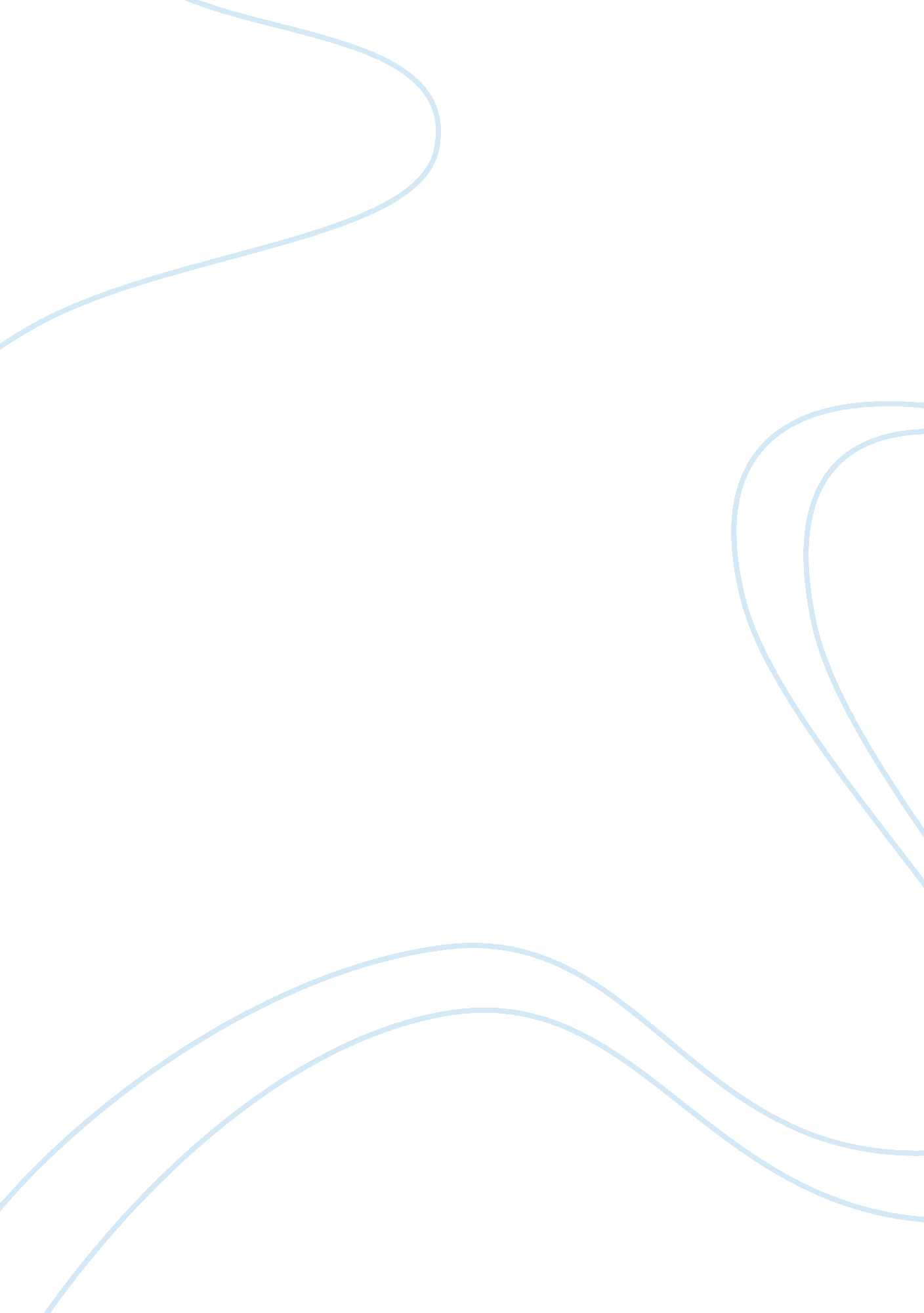 Weekly information about the last missing parts.after these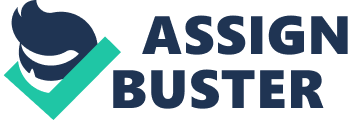 Weekly Activity On the first day of the week we held a meeting with Gül Ayd? n, who is the head of the test and evaluation department. We introduced our projects and they were informed about them. Immediately after the meeting I interviewed my manager and got information about the last missing parts. After these meetings I went to work to make the final touches of the project. I concentrated on hardware and software firewalls. I solved their structures and comparisons. The closure of missing parts and the achievements of this week can be summarized as follows; -Hardware firewall, the total cost is easily calculated at first. There are device and update prices. In the case of software firewalls, the cost of hardware, operating system, database, and backup should also be taken into consideration while the cost is being calculated. -Hardware Firewall has high performance because it is specially designed. Software firewall performance depends on many parameters. -Hardware Firewall, security is very high because it is custom designed. Only certain ports are open. In software firewalls, security vulnerabilities arise from operating system and other applications. -Hardware Firewall is easy to install. In general, operations can be done through a single interface. -Hardware Firewall, updating is easy. A single firmware is installed. Software firewalls are also hard to update. All applications need to be updated separately. -Hardware Firewall is generally not upgradeable. Software firewalls can also be upgraded with hardware limits. (Processor, RAM, disk, etc.)   Hardware Firewalls Hardware firewalls are systems that run by being integrated into the router between a server and the network. The ability to manage traffic and distinguish which server is appropriate for which filtering rules makes it the ideal choice for systems with multiple servers. The most important advantages of hardware firewall are speed and security. Hardware firewalls can handle more traffic volume than they are designed for faster response times. Also these firewalls with its own operating system is less prone to attack. This reduces security risks. Software Firewalls Software firewalls are installed on individual servers and disconnect each connection request to determine if the request is valid. Despite their disadvantages in terms of performance, they also have many advantages. Some of these important advantages are; -Ease of use -Flexibility -Full control of traffic. 